TISKOVÁ ZPRÁVA	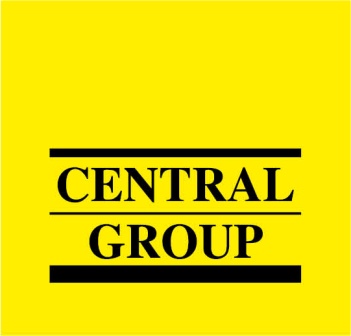 12.2.2015CENTRAL GROUP zahájil i letošní rok akvizicemi. 
Další pozemky získal v Horních Měcholupech a ve Stodůlkách12.2.2015, Praha – Největší český rezidenční developer a investor CENTRAL GROUP zahájil i letošní rok nákupy nových pozemků. Svůj záměr překonat v akvizicích prozatím rekordní rok 2014, kdy se stal s celkem 12 novými lokalitami jednoznačně nejaktivnějším investorem, plní hned od ledna. Nejnovějšími přírůstky do portfolia společnosti jsou pozemky pro výstavbu zhruba 100 bytů v Horních Měcholupech a téměř 50 bytů ve Stodůlkách. Na nákup nových pozemků má CENTRAL GROUP, stejně jako v loňském roce, i letos vyčleněno nejméně 1,5 miliardy korun.Nově zakoupený pozemek v Horních Měcholupech o rozloze přibližně 8 tisíc metrů čtverečních sousedí ze severu s právě realizovanou poslední etapou lokality Javorová čtvrť. V budoucnu by na něm mělo vyrůst přes sto nových cenově dostupných bytů. Druhá letošní akvizice pro zhruba padesátku nových bytů a komerční prostory se nachází v lokalitě Velká ohrada ve Stodůlkách.Javorová čtvrť: Pražská rezidenční revoluceLokalita Javorová čtvrť společnosti CENTRAL GROUP se ihned po uvedení do nabídky v závěru roku 2012 stala doslova hitem mezi pražskými developerskými projekty, zejména díky revolučním cenám začínajícím dokonce pod hranicí 1 milionu korun včetně DPH. Není tedy divu, že zde CENTRAL GROUP stále přikupuje další pozemky pro nové etapy.  „Za necelých dva a půl roku od zahájení prodeje první etapy jsme v Horních Měcholupech prodali již přes 710 bytů. To je jednoznačně nejvíce, kolik kdy jakákoli firma za tak krátké období na jednom místě prodala. Javorová čtvrť se díky tomu stala prodejně nejúspěšnější bytovou lokalitou novodobé české historie,“ zdůrazňuje Dušan Kunovský, šéf CENTRAL GROUP.Aktuálně je v prodeji již třetí a zatím poslední etapa, která nabízí celkem 375 bytů s termínem dokončení na konci letošního roku. Předcházející dvě etapy s celkovým počtem 568 bytů jsou již dokončeny a z více než 90 % vyprodány. Obdobně má CENTRAL GROUP historicky dobré zkušenosti s lokalitou pražských Stodůlek, kde postupně dokončil téměř 1200 bytů v projektech Prague Towers, Nové Stodůlky, Dalejský park, Nad Údolím a Klausova. Všechny byty ve všech těchto projektech jsou již vyprodány. „Kromě dobrých a zavedených lokalit s velmi příznivými cenami jsou pro úspěch prodeje klíčové i současné historicky nejvýhodnější podmínky financování. Díky bezkonkurenční Hypotéce CENTRAL GROUP s garantovanou úrokovou sazbou jen 1,99 % ročně, kterou lze financovat až 90 % kupní ceny nemovitosti, si kvalitní nové bydlení mohou zájemci dovolit již za 5.300 Kč měsíčně. Koupě vlastního bytu je tak nyní jednoznačně výhodnější než bydlení v nájmu a kupující si to dokáží spočítat,“ uzavírá Dušan Kunovský. Pro více informací nás můžete kontaktovat na e-mail: media@central-group.cz nebo telefonicky: Milan Jankovský – tiskový mluvčí (+420 602 124 696), který může také zprostředkovat jednání s vedoucími pracovníky CENTRAL GROUP nebo jejich vyjádření. Podrobné informace o společnosti CENTRAL GROUP a její nabídce naleznete na www.central-group.cz, kde je také sekce Pro média a sekce 12 důvodů pro CENTRAL GROUP.CENTRAL GROUP je jednoznačně největším rezidenčním developerem a investorem v České republice. Potvrzuje to i statistika prestižního mezinárodního magazínu CIJ (Construction & Investment Journal), který firmu zařadil mezi desítku největších rezidenčních developerů ve střední a východní Evropě. Za 21 let svého působení firma dokončila již 135 rezidenčních projektů a prodala více než 11.000 nových bytů, domů a parcel. Na všechny své byty a rodinné domy poskytuje Garanci nejlepší ceny. To znamená, že pokud někdo najde srovnatelnou nemovitost s lepší cenou oproti nabídce CENTRAL GROUP, firma cenu dorovná a ještě přidá bonus ve výši 100.000 Kč.Společnost dlouhodobě vykazuje stabilní zisk, rostoucí podíl na trhu a pro svou činnost nepotřebuje žádný bankovní úvěr. Za dobu svého působení koncern CENTRAL GROUP uhradil českému státu jen na přímých daních již více než 1,7 miliardy korun. Významné prostředky věnuje společnost také na obecně prospěšné účely (například na výsadbu zeleně nebo na realizaci veřejných komunikací a inženýrských sítí pro městské části a obce v mnoha desítkách milionů Kč ročně) a také na charitativní činnost (například Nadačnímu fondu pro zdraví dětí zřízenému ve prospěch Ústavu pro péči o matku a dítě v Praze 4 – Podolí).CENTRAL GROUP je nejen největším českým prodejcem nových bytů a domů, ale také nejaktivnějším investorem v rámci akvizic nových pozemků pro rezidenční výstavbu. V současné době má nakoupené a připravené pozemky pro více než 14.000 nových bytů a rodinných domů. Ty plánuje zařadit do prodeje v průběhu příštích osmi let. CENTRAL GROUP nadále intenzivně hledá a nakupuje další pozemky a brownfields v Praze pro výstavbu nových bytů a domů.   